RISING DJ WHIPPED CREAM SHARES NEW SINGLE “LUV”OUT TODAY VIA BIG BEAT RECORDSLISTEN/SHARE: https://BigBeat.lnk.to/LUVPR/youtubeSTREAM/BUY: https://BigBeat.lnk.to/LUVPR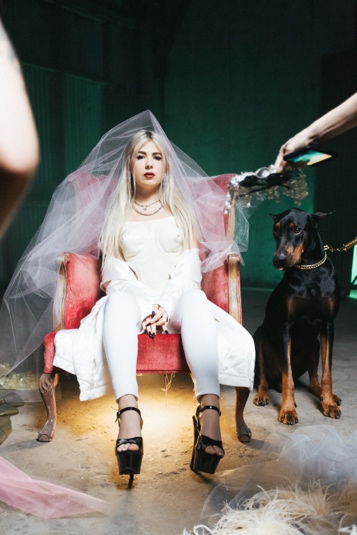 The meteoric rising hip-hop influenced DJ/producer WHIPPED CREAM has been making waves in the EDM world since the release of her Persistence EP from 2017, which gave rise to her biggest hit to date, “Ignorant.” Now WHIPPED CREAM is back with a final single for 2018 called “LUV” which you can listen to HERE. “LUV” is out today through Big Beat Records alongside its official music video which is surreal and moody, like the strangeness of Bjork and the playfulness of Alice in Wonderland. The aesthetic is pretty, yet grungy; the tone is dark and bizarre – it’s a unique masterpiece you don’t want to miss. The new single picks up where her latest single “Bad For Me” left off, showcasing WHIPPED CREAM’s penchant for dark hip-hop influenced, heavy bass music mixed with clanging percussion: “I combined sounds and grooves from stuff I listened to when I first got into electronic music and put it all together into one piece of work. You think you know my sound? Think again. This piece is to leave my listener with questions and wanting more.” The brainchild of Caroline Cecil, WHIPPED CREAM’s style transcends a single genre and explores her own musical tastes, which has garnered her support from Skrillex’s blog, NEST HQ, where she released her recent Persistence EP. She has supported many notable artists and continues to play major venues and festivals, including mainstage festival performances at HARD Summer, Shambhala and Electric Zoo to name a few. Her over-the-top live performances have helped solidify WHIPPED CREAM as an artist to watch, the proof of which can be found in her rapidly growing fan base. WHIPPED CREAM was also featured at #2 on Noiseporn’s Five Female Producers You Should Know list in 2016, on Nest HQ’s Best of 2016: Who To Watch, and Your EDM’s Top 40 Artists To Watch in 2018. Stay tuned for more from WHIPPED CREAM in 2019!Check out Whipped Cream at her upcoming U.S. tour dates: 12/14 – Portland, OR12/22 – Los Angeles, CA12/28 – Philadelphia, PA12/31 – Milwaukee, WI1/1/19 – Washington, DC1/24/19 – Houston, TX2/16 – Dallas, TX###PRESS ASSETS: http://press.wearebigbeat.com/singles/luv-whipped-cream/CONNECT WITH WHIPPED CREAM:Instagram| Twitter | Soundcloud | Facebook | SpotifyFOR MORE INFORMATION:Paige Rosoff – Big Beat Records Paige.Rosoff@atlanticrecords.com